          《在线课堂》学习单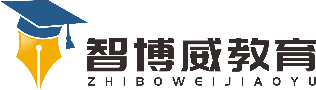 班级：                姓名：                 单元语文4年级上册第6单元课题19一只窝囊的大老虎  温故知新词语仿写。垂头丧气（外貌描写）                         打瞌睡（含有动词）                           自主攀登一、看拼音写词语。 bān    jí       yí    duàn     pái  liàn       zá   ɡuō（       ）     （         ）  （         ）    （         ）二、给多音字选择正确的读音。        露水（lòu  lù）         三角（jiǎo  jué）露                      角        露面（lòu  lù）         角色（jiǎo  jué）三、默读课文，找出表演前后我的心理变化的句子。稳中有升你去过动物园吗？在你眼中的老虎是什么样子的？赶快写一写吧！说句心里话